SUMMARY____________________________________________________________________________Accommodating professional who effectively manages strict deadlines, schedules and repetitive tasks with a positive, can-do attitude.Experienced and organized teacher who works easily with individuals or groups of all backgrounds in collaborative team environment.A flexible manpower who provides administrative support for fast-paced  and multi-task operations.SKILLS____________________________________________________________________________Good English communication skillsDatabase ManagementExcellent typing skillsBusiness WritingCustomer service-orientedFast learner and flexibleMulti-tasking and advanced organizational skillsComputer proficiencyDance trainer and choreographerACCOMPLISHMENTS____________________________________________________________________________Consistently received an Outstanding Award as an educator.Improved office organization by compiling reports, records and database management.Effective in multi-tasking and demonstrated proficiency in customer relations, office tasks, and administrative functions within a busy environment.WORK EXPERIENCES____________________________________________________________________________Teacher III							              February 9, 2004 to presentDepartment of Education, Philippines				        PhilippinesInstructed students individually and in groups.Set up lesson materials, bulletin board displays and demonstrations.Promoted physical, mental and social development by implementing classroom games and outdoor recreational activities.Adapted teaching methods and materials to meet students’ varying needs and interests.Secretary								August, 2001 - January, 2004Department of Interior and Local Government			          PhilippinesBrgy. Sto. Nino, Tugbok District, Davao CityExamined, categorized and arranged documents  properly.Maintained physical and computer-based filing system.Fast-Tracked incoming and outgoing files.Responded to internal and external requests for information.Ensured the confidentiality of records and easy location of files.Registrar’s Office Records Clerk					May 1997 - July, 2001Holy Cross of Davao College							  PhilippinesRecords Management OfficeResponded to all requests such as transcript of records, diploma, certifications and other transactions.Sent communications on meetings, conference and assemblies.Systematically performed enrollment procedure.Encoded grades and kept the confidentiality of individual records of students.EDUCATION____________________________________________________________________________ Master of Arts in Guidance and Counseling		                                      2008         Holy Cross of Davao - Graduate School                   Philippines  Bachelor of Elementary Education           Holy Cross of Davao College - Academic Scholar  Awardee                                         2001  							                        Philippines Los Amigos National High School          Academic Excellence Award								  1997								         Philippines	 Imelda Elementary School         Graduated First Honorable Mention							  1993							        PhilippinesPERSONAL INFORMATION____________________________________________________________________________Nationality	:	FilipinoBirthdate	:	October 16, 1980Gender	:	Female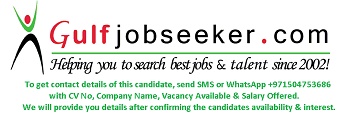 Gulfjobseeker.com CV No: 1533822E-mail: gulfjobseeker@gmail.com